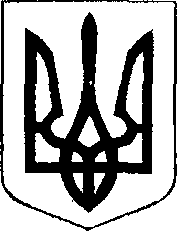 У К Р А Ї Н АЖовківська міська радаЛьвівського району Львівської області 36-та чергова сесія VІIІ-го демократичного скликанняРІШЕННЯ від 31.03.2023 року   № 34                                                                                     м. ЖовкваПро затвердження Програми забезпечення ефективної діяльності територіального сервісного центру № 4650 ГСЦ МВС у Львівській області на 2023 рік	Відповідно до п.22 ст.26 Закону України «Про місцеве самоврядування в Україні», враховуючи звернення начальника регіонального сервісного центру ГСЦ МВС у Львівській області О.Семчишина від 13.12.2022 р. №03-06/3943, з метою забезпечення належної діяльності та функціонування територіального сервісного центру №4650 ГСЦ МВС у Львівській області на території міста Жовква, враховуючи висновок постійної комісії з питань планування соціально-економічного розвитку, бюджету, фінансів, інвестицій, торгівлі, послуг та розвитку підприємництва, Жовківська міська рада                                                                                    В И Р І Ш И Л А:Затвердити Програму забезпечення ефективної діяльності територіального сервісного центру № 4650 ГСЦ МВС у Львівській області на 2023 рік (надалі Програму), що додається.Фінансовому відділу Жовківської міської ради (О.Клячківська), відповідно до затвердженої Програми, забезпечити виділення субвенції з місцевого бюджету Регіональному сервісному центру ГЦС МВС у Львівській області (філія ГСЦ МВС  у Львівській області).Контроль за виконанням рішення покласти на постійну депутатську комісію з питань планування соціально-економічного розвитку, бюджету, фінансів, інвестицій, торгівлі, послуг та розвитку підприємництва (М.Кожушко).Міський голова 				Олег ВОЛЬСЬКИЙ	П Р О Г Р А М АЗабезпечення ефективної діяльності територіального сервісного центру №4650 ГСЦ МВС у Львівській областіна 2023 рік 2023І. ПАСПОРТПрограми забезпечення ефективної діяльності територіального сервісного центру № 4650 ГСЦ МВС у Львівській області на 2023 рікІніціатор розроблення програми: Регіональний сервісний центр ГСЦ МВС у Львівській областіДата, номер документа про затвердження програми: Розробник програми: Жовківська міська рада, територіальний сервісний центр №4650 ГСЦ МВС у Львівській області.Відповідальні виконавці програми: Жовківська міська рада, Регіональний сервісний центр ГСЦ МВС у Львівській області.Термін реалізації програми:  2023 рікЗагальний обсяг фінансових ресурсів, необхідних для реалізації програми, тис. грн. всього:   298 080  грн.у тому числі:Коштів міського бюджету: 298 080 грн.ІІ. Визначення проблеми, на розв’язання якої спрямована ПрограмаУ зв’язку з реорганізацією системи Міністерства внутрішніх справ та створення в Україні Регіональних та Територіальних сервісних центрів МВС, в місті Жовкві на базі Жовківського міжрайонного реєстраційно-екзаменаційне відділення створено Територіальний сервісний центр №4650 РСЦ ГСЦ МВС у Львівській області, який значно розширив перелік послуг, що надаються населенню Жовківської територіальної громади.Гостро постає питання щодо належного функціонування та розміщення Територіального сервісного центру №4650 у місті Жовкві за адресою: вул. Вокзальна, 10 та запровадження сучасної системи надання адміністративних послуг у форматі «Open office».ІІІ. Мета ПрограмиМетою даної Програми є забезпечення оренди приміщення Територіального сервісного центру №4650 РСЦ ГСЦ МВС у Львівській області на території міста Жовква по вул. Вокзальна, 10.        IV. Перелік завдань, заходів та показників міської програми	ефективної діяльності територіального сервісного центру №4650  РСЦ ГСЦ МВС у Львівській області на 2023 рікV. РЕСУРСНЕ ЗАБЕЗПЕЧЕННЯефективної діяльності Територіального сервісного центру №4650 РСЦ ГСП МВС у Львівській області на 2023 рікVI. КООРДИНАЦІЯ ТА КОНТРОЛЬ ЗА ХОДОМ ВИКОНАННЯ ПРОГРАМИ Звіт про виконання Програми подається щоквартально фінансовому відділу та щорічно фінансовому відділу та відділу економіки, інвестицій та житлово-комунального господарства Жовківської міської ради за встановленою формою до 25 числа місяця, наступного за звітним та не пізніше, ніж через місяць після завершення року.При уточненні до міського бюджету відповідно вносяться зміни до Програми.Секретар ради 													Марта ГРЕНЬЗАТВЕРДЖЕНО:   Рішенням міської ради№ 34  від “31” березня 2023 р.  Голова  Жовківської міської ради_____________    О.ВОЛЬСЬКИЙ“Погоджено”Фінансовий відділЖовківської міської ради    ____________О.КЛЯЧКІВСЬКА   “___” ___________ 2023 р.№ з/пНазва завданняПерелік заходівзавданняПоказники витрат заходу, один. виміруВиконавець заходу, показникаДжерела**Обсяги, тис. гри..Очікуваний результат1Забезпечення ефективної діяльності територіального сервісного центру №4650 РСЦ ГСЦ МВС у Львівській областіОренда приміщенняПоказники затратРегіональний сервісний центр у Львівській областіМіський бюджетПокращення надання послуг населенню1Забезпечення ефективної діяльності територіального сервісного центру №4650 РСЦ ГСЦ МВС у Львівській областіОренда приміщенняВитрати на оренду приміщенняРегіональний сервісний центр у Львівській областіМіський бюджет298 080Покращення надання послуг населенню1Забезпечення ефективної діяльності територіального сервісного центру №4650 РСЦ ГСЦ МВС у Львівській областіОренда приміщенняПоказник Продукту Регіональний сервісний центр у Львівській областіМіський бюджетПокращення надання послуг населенню1Забезпечення ефективної діяльності територіального сервісного центру №4650 РСЦ ГСЦ МВС у Львівській областіОренда приміщенняЗагальна площа орендованого приміщення (м2)Регіональний сервісний центр у Львівській областіМіський бюджет138Покращення надання послуг населенню1Забезпечення ефективної діяльності територіального сервісного центру №4650 РСЦ ГСЦ МВС у Львівській областіОренда приміщенняПоказник ефективностіРегіональний сервісний центр у Львівській областіМіський бюджетПокращення надання послуг населенню1Забезпечення ефективної діяльності територіального сервісного центру №4650 РСЦ ГСЦ МВС у Львівській областіОренда приміщенняВартість одного, м2 грн.Регіональний сервісний центр у Львівській областіМіський бюджет180Покращення надання послуг населеннюОбсяг коштів, які пропонується залучити на виконання програми2023 рікУсього витрат на виконанняпрограми Усього298 080298 080у тому числіобласний бюджетміські (міст обласного підпорядкування) бюджети      298 080298 080бюджети сіл, селищ, міст районного підпорядкуванняКошти не бюджетних джерел